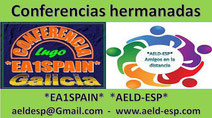 8º DIPLOMA CAMINO DE SANTIAGO 2024(CAMINO PORTUGUES)             Las conferencias *EA1SPAIN* - *AELD-ESP*.   Organizan el DIPLOMA CAMINO DE SANTIAGO 2023.          El objetivo dar a conocer los caminos de Santiago.         Ámbito: Internacional.          Llamada: diploma camino de Santiago 2024.          Fecha de comienzo 10 de julio del 2024            Fecha de finalización: 25 de julio del 2024            Horario: cuando la estación otorgante pueda.          Banda y modo: EcholinkNormas del concurso:          * Las bases y log del concurso podrán descargarse desde la página de la conferencia www.aeld-esp.com.          * Para la obtención del diploma será necesario cumplimentar las 27 etapas referencias del log, con arreglo a estas bases y enviarlo a la siguiente dirección:      aeldesp@gmail.com          * El diploma se recibirá por el mismo medio que se reciba el log, por correo electrónico.          *  Todas las estaciones deberán estar dadas de alta en qrz.com y tener su correo activo o facilitar su correo al realizar el contacto de lo contrario los responsables no se harán cargo de los envíos de las qsl u diplomas          * Las estaciones participantes podrán recibir tan solo una etapa por estación y día.         * Las estaciones otorgantes llamaran y estarán atentas, pudiendo llamar las estaciones participantes siempre que no se interrumpa el funcionamiento de la conferencia, ni se interrumpan los QSO´s.         * Los administradores, se reserva la opción de modificar estas bases u aumentar el número de otorgantes en caso de ser necesario.         * El hecho de participar en este concurso, supone la aceptación de las normas expuestas.